NEW FOR 2024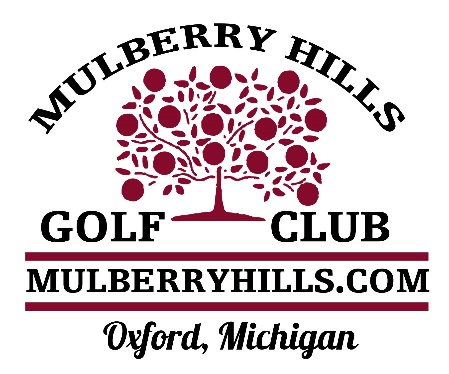 MONDAY NIGHT MENS S & P LEAGUE SKINS PINS SHOTS & POTSAPRIL 22-SEPTEMBER 919 WEEKS INCLUDES CARTTWO MAN TEAMSONLY$425/PLAYERWEEKLY POTS PRIZES & CONTESTSSKINS, CLOSEST TO PIN, 50/50, PUTTING, BLIND DRAW, LOW NET & MYSTERYLEAGUE DISCOUNTS ON FOOD DRINKS & GOLFCONTACT DOUG O’BERRY248 330-7893 dougyaba@msn.com$150 DEPOSIT REQUIRED TO JOIN SPACE IS LIMITED